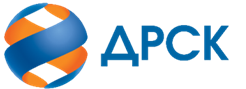 Акционерное Общество«Дальневосточная распределительная сетевая компания»ПРОТОКОЛ №108/МР -ВП заседания Закупочной комиссии по запросу котировок в электронной форме, на право заключения договора «Линейно-сцепная арматура для неизолированного провода» по лоту 9401-РЕМ ПРОД-2022-ДРСК.СПОСОБ И ПРЕДМЕТ ЗАКУПКИ: запрос котировок в электронной форме, на право заключения договора «Линейно-сцепная арматура для неизолированного провода» по лоту 9401-РЕМ ПРОД-2022-ДРСК.КОЛИЧЕСТВО ПОДАННЫХ ЗАЯВОК НА УЧАСТИЕ В ЗАКУПКЕ: 4 (четыре) заявки.КОЛИЧЕСТВО ОТКЛОНЕННЫХ ЗАЯВОК: 1 (одна) заявка.ВОПРОСЫ, ВЫНОСИМЫЕ НА РАССМОТРЕНИЕ ЗАКУПОЧНОЙ КОМИССИИ: О рассмотрении результатов оценки заявок УчастниковО признании заявок соответствующими условиям Документации о закупке.О ранжировке заявокО выборе победителя закупки.РЕШИЛИ:ВОПРОС № 1 О рассмотрении результатов оценки заявок УчастниковПризнать объем полученной информации достаточным для принятия решения.Принять к рассмотрению заявки следующих участников:ВОПРОС №2. О признании заявок соответствующими условиям Документации о закупке.Признать заявки следующих Участников:соответствующими условиям Документации о закупке и принять их к дальнейшему рассмотрению.ВОПРОС №3. О ранжировке заявокУтвердить ранжировку заявок:ВОПРОС №4. О выборе победителя закупки Признать Победителем закупки «Линейно-сцепная арматура для неизолированного провода» по лоту 9401-РЕМ ПРОД-2022-ДРСК Участника, занявшего 1 (первое) место в ранжировке по степени предпочтительности для Заказчика: Заявка ОБЩЕСТВО С ОГРАНИЧЕННОЙ ОТВЕТСТВЕННОСТЬЮ "ЭЛКОМ ТРЕЙД" (194354, Г САНКТ-ПЕТЕРБУРГ, УЛ ЕСЕНИНА, ДОМ 1, КОРПУС 1 ЛИТЕР А, ПОМЕЩЕНИЕ 55-Н), ИНН: 7802629205, с ценой заявки не более 2 598 397,95 руб. без учета НДС.  Общий срок поставки Товара: в течение 90 календарных дней с момента подписания договора поставки, но не ранее 10.01.2022г. Условия оплаты: Оплата по Договору осуществляется Покупателем в следующем порядке: выплачиваются Поставщику в течение 15 (пятнадцати) рабочих дней с даты подписания Сторонами накладной ТОРГ-12 или УПД, на основании счета, выставленного Поставщиком, и с учетом пункта 2.4.2. Договора. Инициатору договора обеспечить подписание договора с Победителем не ранее чем через 10 (десять) календарных дней и не позднее 20 (двадцати) календарных дней после официального размещения итогового протокола по результатам закупки, с учетом результатов преддоговорных переговоров (в случае проведения таковых).Победителю закупки в срок не позднее 3 (трех) рабочих дней с даты официального размещения итогового протокола по результатам закупки обеспечить направление по адресу, указанному в Документации о закупке, информацию о цепочке собственников, включая бенефициаров (в том числе конечных), по форме и с приложением подтверждающих документов согласно Документации о закупке.(4162)  397-147irduganova-in@drsk.ruг. Благовещенск«13»    12.  2021 г.ЕИС 32110742058№Дата и время регистрации заявокИдентификационный номер Участника. Наименование участника   127.10.2021 18:13ОБЩЕСТВО С ОГРАНИЧЕННОЙ ОТВЕТСТВЕННОСТЬЮ НПО "ХОРДА" (Российская Федерация, ОБЛ. МОСКОВСКАЯ, Г. Королёв, УЛ. М.К.ТИХОНРАВОВА (ЮБИЛЕЙНЫЙ МКР.), ЭТАЖ 2 КОМ. 2), ИНН: 5029214075209.11.2021 17:03ОБЩЕСТВО С ОГРАНИЧЕННОЙ ОТВЕТСТВЕННОСТЬЮ "ЭЛКОМ ТРЕЙД" (194354, Г САНКТ-ПЕТЕРБУРГ, УЛ ЕСЕНИНА, ДОМ 1, КОРПУС 1 ЛИТЕР А, ПОМЕЩЕНИЕ 55-Н), ИНН: 7802629205310.11.2021 09:54Акционерное общество "Полимер-Аппарат" (190068, регион 78, г. Санкт-Петербург, ул. Большая Подьяческая, д. 1/3), ИНН: 7838002312415.11.2021 15:27ОБЩЕСТВО С ОГРАНИЧЕННОЙ ОТВЕТСТВЕННОСТЬЮ "ЮЖНОУРАЛЬСКАЯ ИЗОЛЯТОРНАЯ КОМПАНИЯ" (109029, Российская Федерация, Г МОСКВА, УЛ БОЛЬШАЯ КАЛИТНИКОВСКАЯ, ДОМ 42, Э 3 О 314-А), ИНН: 7424032866№Дата и время регистрации заявокНаименование Участника, его адрес, и/или идентификационный номерЦена заявки, руб. без НДС127.10.2021 18:13ОБЩЕСТВО С ОГРАНИЧЕННОЙ ОТВЕТСТВЕННОСТЬЮ НПО "ХОРДА" (Российская Федерация, ОБЛ. МОСКОВСКАЯ, Г. Королёв, УЛ. М.К.ТИХОНРАВОВА (ЮБИЛЕЙНЫЙ МКР.), ЭТАЖ 2 КОМ. 2), ИНН: 50292140753 108 695,00209.11.2021 17:03ОБЩЕСТВО С ОГРАНИЧЕННОЙ ОТВЕТСТВЕННОСТЬЮ "ЭЛКОМ ТРЕЙД" (194354, Г САНКТ-ПЕТЕРБУРГ, УЛ ЕСЕНИНА, ДОМ 1, КОРПУС 1 ЛИТЕР А, ПОМЕЩЕНИЕ 55-Н), ИНН: 78026292052 598 397,95310.11.2021 09:54Акционерное общество "Полимер-Аппарат" (190068, регион 78, г. Санкт-Петербург, ул. Большая Подьяческая, д. 1/3), ИНН: 78380023123 178 122,10415.11.2021 15:27ОБЩЕСТВО С ОГРАНИЧЕННОЙ ОТВЕТСТВЕННОСТЬЮ "ЮЖНОУРАЛЬСКАЯ ИЗОЛЯТОРНАЯ КОМПАНИЯ" (109029, Российская Федерация, Г МОСКВА, УЛ БОЛЬШАЯ КАЛИТНИКОВСКАЯ, ДОМ 42, Э 3 О 314-А), ИНН: 74240328662 816 897,00№Дата и время регистрации заявокНаименование Участника, его адрес, и/или идентификационный номерЦена заявки, руб. без НДС127.10.2021 18:13ОБЩЕСТВО С ОГРАНИЧЕННОЙ ОТВЕТСТВЕННОСТЬЮ НПО "ХОРДА" (Российская Федерация, ОБЛ. МОСКОВСКАЯ, Г. Королёв, УЛ. М.К.ТИХОНРАВОВА (ЮБИЛЕЙНЫЙ МКР.), ЭТАЖ 2 КОМ. 2), ИНН: 50292140753 108 695,00209.11.2021 17:03ОБЩЕСТВО С ОГРАНИЧЕННОЙ ОТВЕТСТВЕННОСТЬЮ "ЭЛКОМ ТРЕЙД" (194354, Г САНКТ-ПЕТЕРБУРГ, УЛ ЕСЕНИНА, ДОМ 1, КОРПУС 1 ЛИТЕР А, ПОМЕЩЕНИЕ 55-Н), ИНН: 78026292052 598 397,95310.11.2021 09:54Акционерное общество "Полимер-Аппарат" (190068, регион 78, г. Санкт-Петербург, ул. Большая Подьяческая, д. 1/3), ИНН: 78380023123 178 122,10415.11.2021 15:27ОБЩЕСТВО С ОГРАНИЧЕННОЙ ОТВЕТСТВЕННОСТЬЮ "ЮЖНОУРАЛЬСКАЯ ИЗОЛЯТОРНАЯ КОМПАНИЯ" (109029, Российская Федерация, Г МОСКВА, УЛ БОЛЬШАЯ КАЛИТНИКОВСКАЯ, ДОМ 42, Э 3 О 314-А), ИНН: 74240328662 816 897,00Место в ранжировке (порядковый № заявки)Дата и время регистрации заявкиНаименование, адрес, ИНН Участника и его идентификационный номерИтоговая цена заявки, 
руб. без НДС Возможность применения приоритета в соответствии с 925-ПП1 место09.11.2021 17:03ОБЩЕСТВО С ОГРАНИЧЕННОЙ ОТВЕТСТВЕННОСТЬЮ "ЭЛКОМ ТРЕЙД" (194354, Г САНКТ-ПЕТЕРБУРГ, УЛ ЕСЕНИНА, ДОМ 1, КОРПУС 1 ЛИТЕР А, ПОМЕЩЕНИЕ 55-Н), ИНН: 78026292052 598 397,95нет2 место15.11.2021 15:27ОБЩЕСТВО С ОГРАНИЧЕННОЙ ОТВЕТСТВЕННОСТЬЮ "ЮЖНОУРАЛЬСКАЯ ИЗОЛЯТОРНАЯ КОМПАНИЯ" (109029, Российская Федерация, Г МОСКВА, УЛ БОЛЬШАЯ КАЛИТНИКОВСКАЯ, ДОМ 42, Э 3 О 314-А), ИНН: 74240328662 816 897,00нет3 место27.10.2021 18:13ОБЩЕСТВО С ОГРАНИЧЕННОЙ ОТВЕТСТВЕННОСТЬЮ НПО "ХОРДА" (Российская Федерация, ОБЛ. МОСКОВСКАЯ, Г. Королёв, УЛ. М.К.ТИХОНРАВОВА (ЮБИЛЕЙНЫЙ МКР.), ЭТАЖ 2 КОМ. 2), ИНН: 50292140753 108 695,00нет4 место10.11.2021 09:54Акционерное общество "Полимер-Аппарат" (190068, регион 78, г. Санкт-Петербург, ул. Большая Подьяческая, д. 1/3), ИНН: 78380023123 178 122,10нетСекретарь Закупочной комиссии  ____________________И.Н. Ирдуганова